CURRICULUM VITAE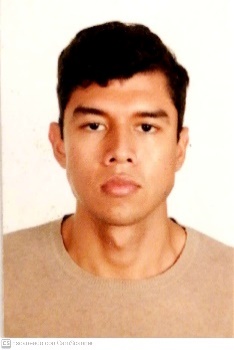 Juan José Ramírez QuijasEXPERIENCIA LABORAL:Médico adscrito a servicios médicos municipales de Ameca2019 – 2021APTITUDES Y ACTITUDESPerfil dinámico, creativo y extrovertido. Con capacidad para trabajar en equipo con buenos dotes comunicativos.Flexible y con capacidad de resolver problemas de manera efectiva.Complejo de liderazgo y empatía, fundamentales en la organización de servicios de salud.FORMACIÓN ACADEMICA:Educación de pregrado:I.	Licenciatura en Médico Cirujano y Parteroo	Universidad de Guadalajara Centro Universitario de Ciencias de la Salud 2013 – 2017o	Promedio general: 94.1II.	Internado de pregrado: Hospital civil Juan I. Menchaca 2017 – 2018o	Promedio general: 97.54III.	Servicio social: Consejo Estatal para el Fomento Deportivo CODE, polideportivo Metropolitano, atención médica a usuarios y deportistas:o	Inicio: 1 Agosto 2018    Termino: 31 julio 2019IV.	Examen profesional: 24 de noviembre 2018o	Tipo de titulación: Promedioo	Resultado: Satisfactorioo            Aprobación: 12 de Agosto 2019Cedula federal DGP: 12234448CURSOSI.	Curso Medicina Interna a Través de Casos Clínicos, Dr. Sergio Zúñiga, Cursalia 10 de agosto a 6 de septiembre de 2016II.	Curso Neurociencias en Enfoque clínico: Neuroanatomía I, Dr. Daniel Sat Muñoz, Cursalia 19 de septiembre a 15 de Octubre 2016III.	Curso Avanzado de Reanimación Cardiopulmonar 25 y 26 de Octubre de 2017, Hospital Civil Fray Antonio AlcaldeIV.	Curso de lectura de electrocardiograma, Dr. Rafael Vega, 18-20 de Noviembre del 2017, Hospital Civil Juan I. MenchacaV.	Curso Introducción a la Salud Publica, Dr. Igor Ramos Herrera, Cursalia, 23 de Octubre – 24 de noviembre.VI.	Nutrición y obesidad: control de sobrepeso, por la Universidad Nacional Autónoma de México, 8 de febrero de 2020VII.         Todo sobre la prevención de COVID 19, plataforma IMSS virtual, marzo 2020VIII.	Farmacología y Suplementación Deportiva. 20 horas de catedra, Facultad de Nutrición del Estado de Morelos, 19 y 20 de junio del 2020IX.	"Cafeína y rendimiento deportivo", Exercise Physiology & Training, Dr. José López Chicharro 3 horas de catedra, 4 de agosto del 2020X.	"Dieta cetogénica y ejercicio físico" Exercise Physiology & Training, Dr. José López Chicharro, 3 horas de catedra, 6 de agosto del 2020XI.	"Evaluación de la composición corporal y estrategias para su modificación" Exercise Physiology & Training, Dr. José López Chicharro, 3 horas de catedra, 8 de agosto del 2020XII.	"Fisiología del entrenamiento en ayunas (2ª Ed.)" Exercise Physiology & Training, Dr. José López Chicharro, 3 horas de catedra, 10 de agosto del 2020XIII.	"Máxima oxidación de grasas durante el ejercicio" Exercise Physiology & Training, Dr. José López Chicharro, 3 horas de catedra, 11 de agosto del 2020XIV.	"Nutrición personalizada y biogénesis mitocondrial" Exercise Physiology & Training, Dr. José López Chicharro, 3 horas de catedra, 14 de agosto del 2020XV.	"Nutrigenómica: bases para la nutrición personalizada" Exercise Physiology & Training, Dr. José López Chicharro, 3 horas de catedra, 08 de Octubre del 2020CONGRESOS, JORNADAS, EVENTOS Y SIMPOSIUMSI.	XXIII Ciclo de Conferencias Medicas CICOM 2015 II.	XVIII Congreso Internacional Avances en Medicina, CIAM 2016, 25 de febrero 2016 – 27 de febrero 2016III.	XIX Congreso Internacional Avances en Medicina, CIAM 2017, 23 de febrero 2017 – 25 de febrero 2017IV.	XX Congreso Internacional Avances en Medicina, CIAM 2018, 22 de febrero 2018 – 24 de febrero 2018V.	Seminario Virtual de Dieta Cetogénica y Ayuno Intermitente 9 horas de catedra, Facultad de Nutrición del Estado de Morelos, 30 de junio del 2020IDIOMAS Ingles:Intermedio b1 (marco común europeo de referencia para las lenguas)